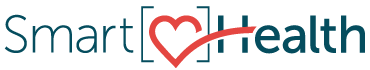 SmartHealth awareness message (SEBB)How to useShare the message below with employees.The message is ready to use as is. You can also tailor it to fit the needs of your organization. Tip: Highlight the value of worksite wellness by asking your leadership to send the message. Doing this completes tasks 1.3 and 5.4 of our Worksite Wellness Roadmap to earn our Zo8 Award.
MESSAGE BELOWSubject:  A gateway to a healthier youIn 2024, SmartHealth is better than ever. Together with WebMD, we're committed to prioritizing your well-being and helping you thrive. Whether the aim is to maintain your current health, boost fitness, manage stress, or explore ways to enhance your overall well-being, SmartHealth is here to help. Your journey to a healthier state is personal and unique, and we're dedicated to supporting you every step of the way.Get your personalized health report in just 10 to 15 minutes! The SmartHealth well-being assessment is your gateway to understanding your current healthstatus, guiding you toward next steps and tailoring your homepage with empowering insights for a healthier and happier life.When you complete the well-being assessment, you earn 800 points, getting you a step closer to qualifying for a $125 wellness incentive in 2025.Have questions about SmartHealth?Contact WebMD online or call WebMD Customer Support at 1-800-947-9541, Monday through Friday, 7 a.m. to 7 p.m. You can also visit Accessing SmartHealth for step-by-step log on instructions.END MESSAGE